Κοζάνη, 4 Σεπτεμβρίου 2021ΑΝΑΚΟΙΝΩΣΗΑπολογισμός δραστηριότητας των Υπηρεσιών της Γενικής Περιφερειακής Αστυνομικής Διεύθυνσης Δυτικής Μακεδονίας για τον Αύγουστο 2021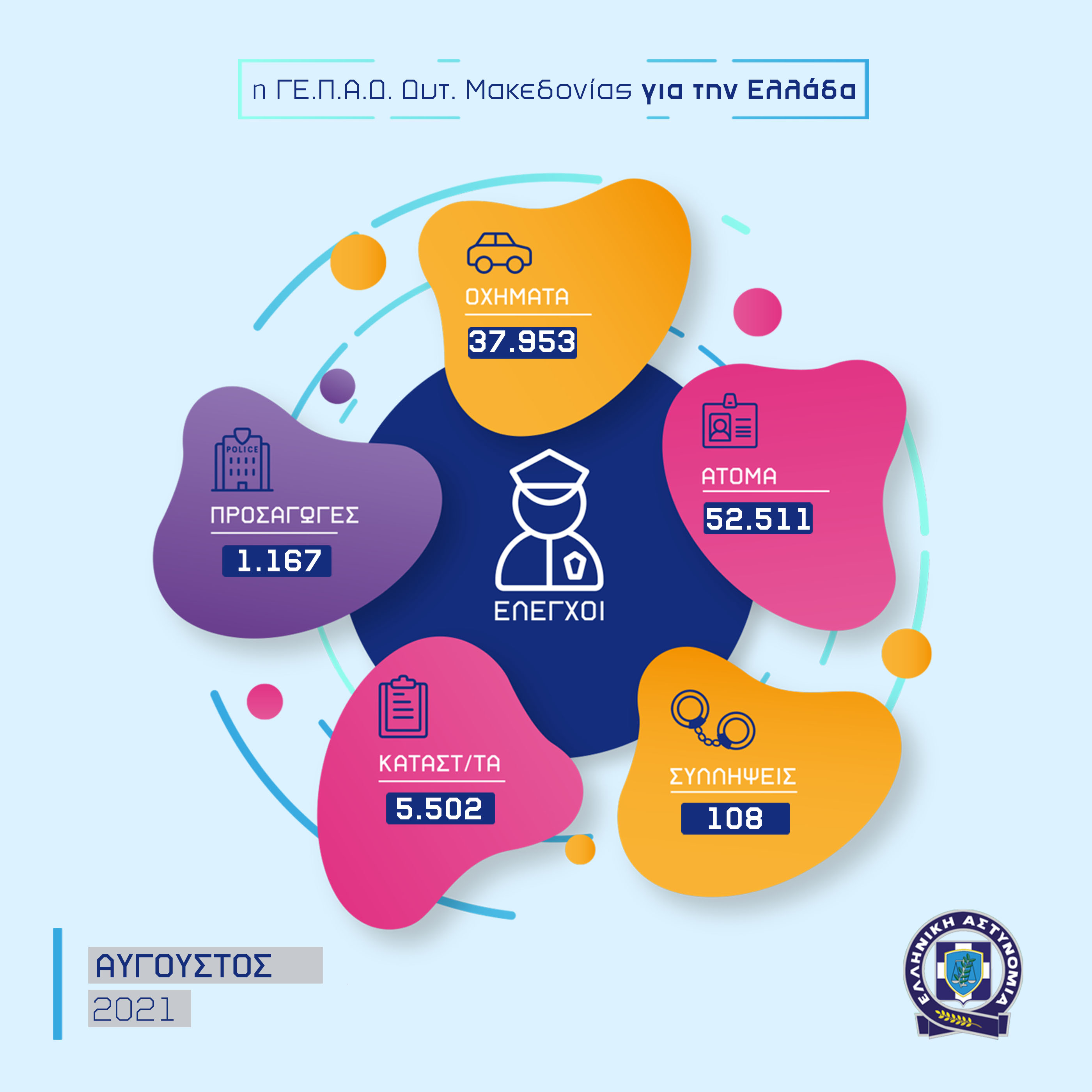 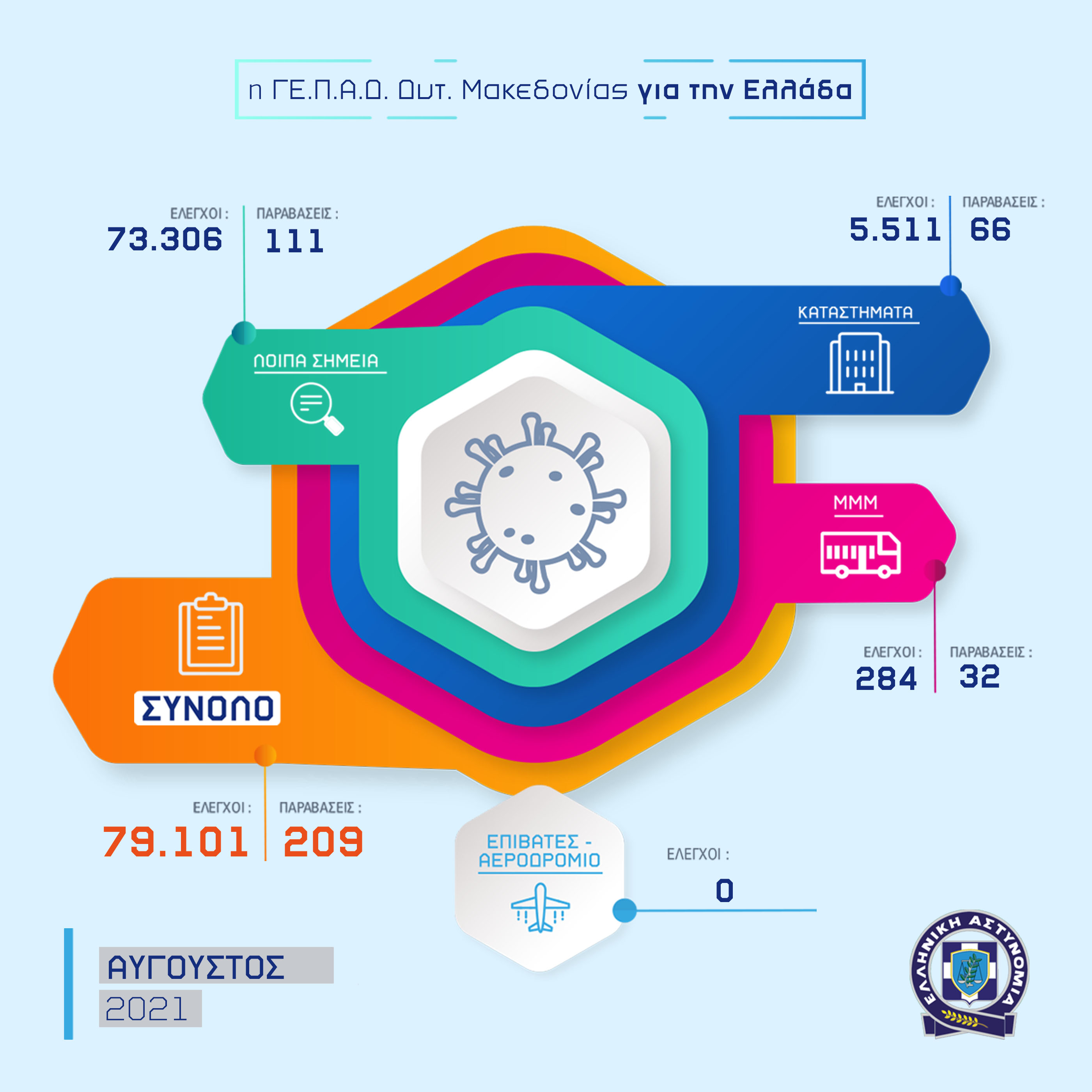 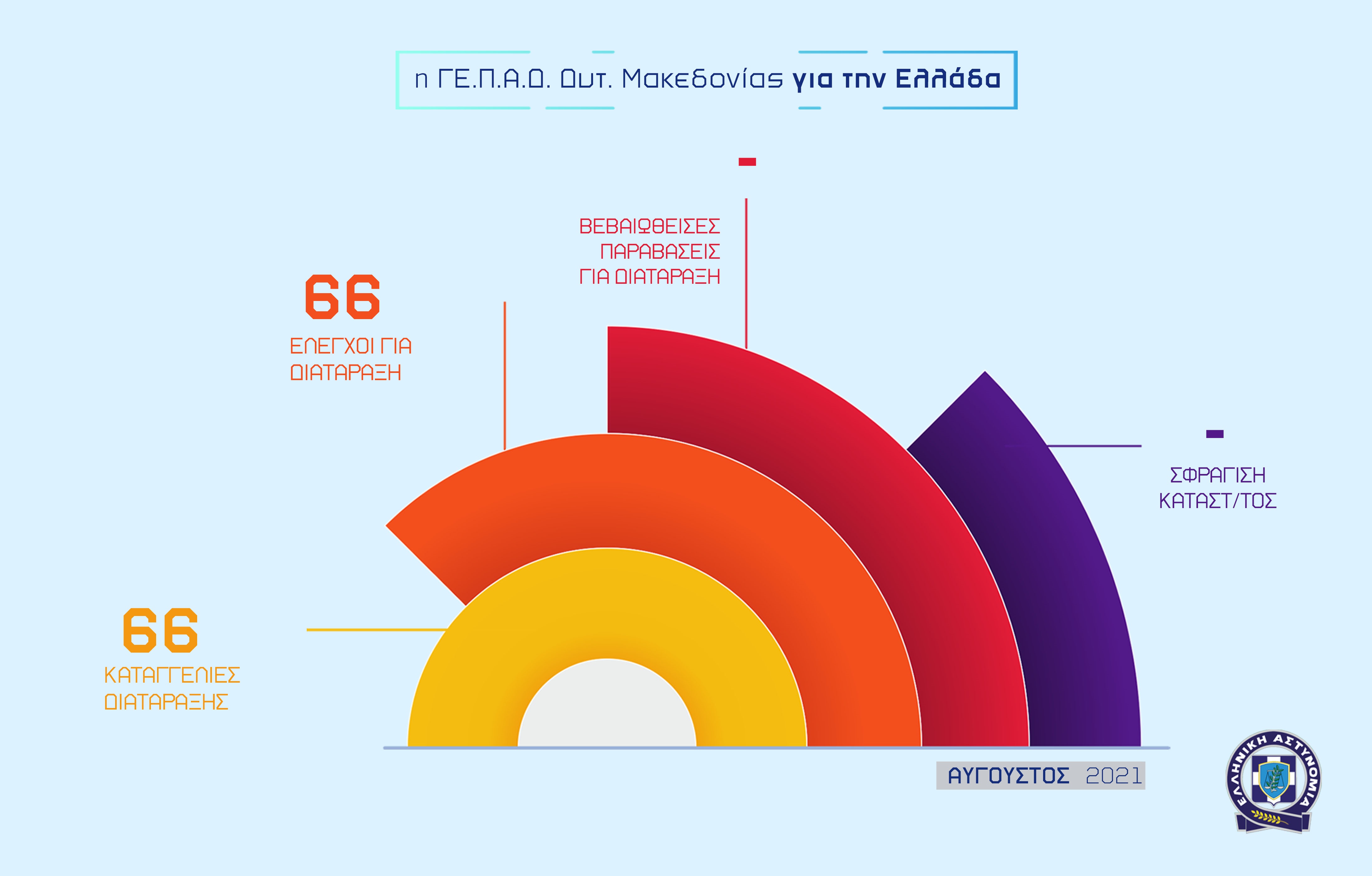 Δείτε εδώ πίνακα.